CONDICIONESEstar empadronados/as en el municipio de La Puerta de Segura, con 6 meses de anterioridad a la fecha de las solicitudes.Tener más de 18 años.No padecer enfermedad ni estar afectado por limitaciones físicas o psíquicas que sean incompatibles con el desempeño de las correspondientes funciones solicitadas.Las condiciones del contrato de trabajo serán de duración determinada.Aquellas personas que sean llamadas a trabajar y no se incorporen al puesto,sin justificación acreditada,  perderán su turno de trabajo.LA FECHA DE RECOGIDA Y ENTREGADA DE SOLICITUDES, DEBIDAMENTE CUMPLIMENTADA, SERA DEL DIA 18 DE MAYO DE 2020 AL DIA 15 DE JUNIO DE 2020CRITERIOS DE SELECCIÓNCargas familiares del solicitanteMayor periodo de demandante de empleoGrado de minusvalia del solicitante que sea compatible con el puesto solicitadoEn puestos que se soliciten titulación y formación académica, que se disponga de estosCumplimiento de requisitos requeridos en la documentación a adjuntar.D. /Dª._____________________________________________________con DNI nº__________ y domicilio en la calle____________________________________de ______________________________________, con numero de telefono__________________ y correo electronico__________________________________________________EXPONE:Que teniendo conocimiento de los requisitos para la formación de un listado de trabajo temporal para futuras contrataciones de personal con carácter no permanente de distintos puestos de trabajo para el Exmo Ayuntamiento de La Puerta de Segura u otras empresas que lo soliciten,  cumpliendo todos y cada uno de los requisitos exigidos.SOLICITA: sea admitida esta solicitud para poder acceder a dicho listado de trabajo temporal en el siguiente puesto de trabajo:(indicar dos categorias marcando con una X):Gerocultor/a(cuidador/a)                                             Yesista/EscayolistaCamamero/a                                                                   Albañil(especifique categoria)Limpiador/a                                                                    Conductor de retropala, excavadora, Carpintero/a                                                                   camion, dumper,etc….Tecnico especia. en jardin de infancia                       Trabajos de mantenimientoElectricista                                                                       Trabajos agropecuariosSoldador/a                                                                       Jardinero/aFontanero                                                                        Pintor/aAdministrativo                                                                VigilanteCocinero/a                                                                      Mecànico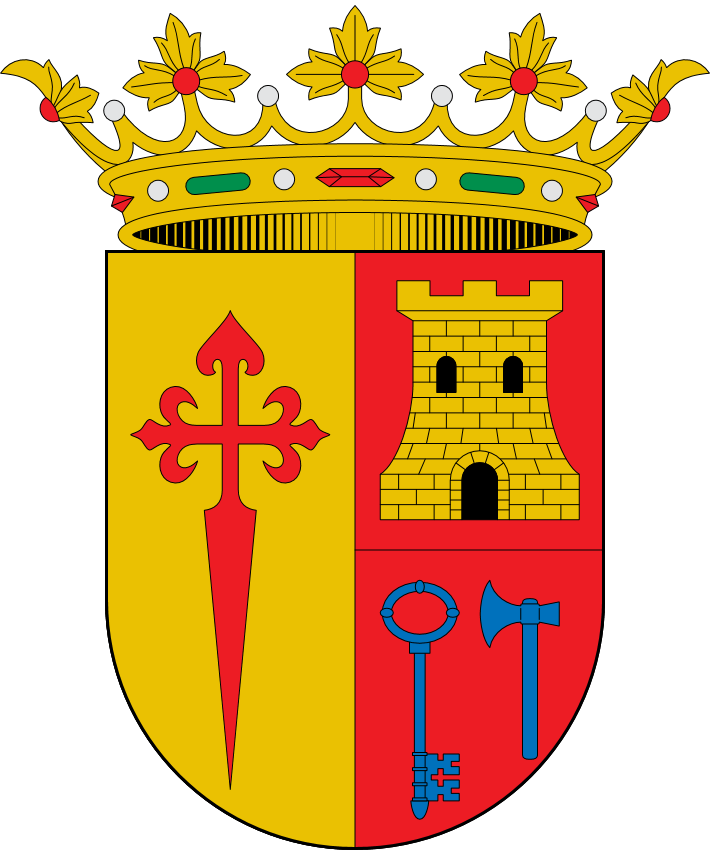 AYUNTAMIENTO DE LA PUERTA DE SEGURA(JAEN)SOLICITUD TRABAJO TEMPORALRecogida de solicitudes:A PARTIR DEL DIA 18 DE MAYO EN EL AYUNTAMIENTODOCUMENTACION A ADJUNTAR:1º. Acreditacion IDENTIDAD: copia DNI odocumento acreditativo de la identidad.2º. Acreditacion TITULACION EXIGIDA Y OTROS REQUISITOS EXIGIBLES: Copia de la titulacion exigida para el acceso al puesto de trabajo seleccionado, asi como acreditacion de otros requisitos.3º. Acreditacion de los MERITOS PROFESIONES: Informe de vida laboral actualizado.Experiencia profesional de los trabajadores autonomos(obligatorios los dos documentos):-Certificado de alta en Regimen Especial de Autonomos-Documento justificativo de la actividad realizada (epigrafe de la actividad en la IAE o documento oficial analogo.4º. Acreditacion de los MERITOS ACADEMICOS: Titulos oficiales, cursos, seminarios, congresos y jornadas.-Copia de certificacion de participacion como asistente.-Copia de los titulos oficiales(por  titulacion FP segundo grado especifica o Bachiller superior, que no es la minima exigida para el puesto al que se opta y relacionada con el puesto de trabajo).5º. Acreditacion de MINUSVALIA:  Copia del cetificado de minusvalia.6º. Acreditacion de DESEMPLEO: Documento de SAE acreditativo como demandante de empleo.7º. Acreditacion de CARGAS FAMILIARES: Documentos solicitados que acrediten la situacion de la unidad familiar.8º. Acreditacion de RENTA FAMILIAR: Declaracion de la renta del año 2019 o certificados de ingresos(SEPE)